ПОЛОЖЕНИЕ  РАЙОННОГО ОНЛАЙН ФЕСТИВАЛЯ СОЛДАТСКОЙ ПЕСНИ                    «НА СКЛОНАХ МЕЛОВЫХ, ПЕСНЬ ДОБЛЕСТИ И СЛАВЫ»1. ОБЩИЕ ПОЛОЖЕНИЯ 1.1. Районный фестиваль солдатской песни «На склонах меловых, песнь доблести и славы» (далее - Фестиваль) проводится Отделом культуры и МКУК «Районный культурно-досуговый центр». Проводится в рамках мероприятий, посвященных 75 летия Победы советского народа в Великой Отечественной войне. Фестиваль пройдет в онлайн формате 1.2. Фестиваль проводится в августе – сентябре 2020 года, финальное онлайн - мероприятие 21 сентября 2020 года на странице ОК в группе МКУК «РКДЦ» https://ok.ru/mkukrkdts 2.Основные цели и задачи 1.Пропаганда значимости 75 летия Победы советского народа в Великой Отечественной войне 2.Формирование у населения высокое патриотическое сознание, верность своему Отечеству, уважение к героической истории и воинской славы русской Армии. 3. УСЛОВИЯ ПРОВЕДЕНИЯ ФЕСТИВАЛЯ 3.1 В фестивале могут принять участие творческие коллективы района, вокальные ансамбли, дуэты , трио, ансамбли и отдельные исполнители. Песни могут быть как для сольного, так и для хорового исполнения, все любители вокального искусства без возрастных ограничений. 3.2 На фестиваль выставляются военные песни (одно или несколько произведений) времен Великой Отечественной войны или популярные песни о войне. 3.3 Предполагается вокальное, вокально-инструментальное исполнение песен. 3.4 Для участия в фестивале необходимо предоставить заявку; (название песни, авторы песни, сведения об исполнителях . Обязательное условие – исполнение песни гражданско-патриотической тематики. Заявка и видео материал подается до 15 сентября 2020 года в Оргкомитет фестиваля в электронном виде, e-mail: RepevkaRDK@mail.ru тел. Для справок 8(47374) 2 27 30, ответственный Т.В. Данилова Оргкомитет.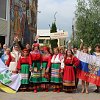 МКУК "РКДЦ"Здравствуйте, гости и жители Репьёвского района! Мы рады приветствовать вас в Группе "Районного культурно-досугового центра" Репьёвского муниципального района Воронежской области. Здесь вы узнаете о последних событиях из жизни Репьёвского культурно-досугового центра, о наших лучших коллективах, концертах, фестивалях, сотрудниках, проектах, фильмах, увидеть самые яркие моменты нашей жизни в фотоальбоме и многое другое. По всем интересующим Вас вопросам Вы можете обратиться к нам по электронной почте e-mail: [mailto:repevkardk@mail.ru|repevkardk@mail.ru] по телефону: (47374) 22730